Worksheet 1Activity 1Watch this:https://www.youtube.com/watch?time_continue=191&v=DJuRjy9k7GAActivity 2Climate migrants: Catastrophic Science, UNSWTV , 15 Jun 2015https://www.youtube.com/watch?v=pPWvGNeFPEsONE MAJOR REASON WE SHOULD CARE ABOUT CLIMATE CHANGE IS BECAUSE IT IS ALREADY FORCING SOME OF THE POOREST PEOPLE IN THE WORLD TO MIGRATE.Activity 3Watch this:Witnessing rescue efforts for Mediterranean migrants, Al Jazeera English, 3 June 2015https://www.youtube.com/watch?v=9Gd4q7_YIn4THIS VIDEO SHOWS ONE EXAMPLE WHAT IT LOOKS LIKE WHEN THE MOST POWERLESS PEOPLE IN THE WORLD ARE FORCED TO MIGRATE. OVER THE NEXT CENTURY CLIMATE CHANGE IS GOING TO MAKE THIS MORE COMMON.Activity 4Read this:“In 2015, the number of people applying for asylum in the EU (Europe) peaked at 1.26 million to trigger the current migration crisis, while over 2,257 people are thought to have lost their lives in the Mediterranean in the first six months of 2017 alone (as of 28 June 2017). In 2016 5,022 lives were estimated to be lost in the Mediterranean and in 2015 3,771.”(http://www.europarl.europa.eu/news/en/headlines/society/20170629STO78630/eu-migrant-crisis-facts-and-figures)Activity 5Read these extracts from the IPCC 5th Assessment report, summary for policymakers, Page 16 and respond to the written tasks:·   	“Climate change is projected to increase displacement of people (medium evidence, high agreement).·   	“Populations that lack the resources for planned migration experience higher exposure to extreme weather events, particularly in developing countries with low income.”·   	Climate change can indirectly increase risks of violent conflicts by amplifying well-documented drivers of these conflicts such as poverty and economic shocks (medium confidence).”Read this extract from the IPCC 5th Assessment report, summary for policymakers, Page 13 and respond to the written tasks:·     “Climate change will amplify existing risks and create new risks for natural and human systems.”·    “Risks are unevenly distributed and are generally greater for disadvantaged people and communities in countries at all levels of development.”Activity 6Watch this:Tim Flannery: Reef Reality Check, The Climate Council, 8 June 2016https://www.youtube.com/watch?v=Ylu5YFExjccActivity 7Watch this:Climate change and the Riverina, Simple Climate Action, April 12 2018https://www.youtube.com/watch?v=C8SZEUsXAXIActivity 8As you read the following list of negative impacts of climate change from:https://www.scientificamerican.com/article/state-of-the-science-beyond-the-worst-climate-change-case/circle or highlight what you believe to be the worst impacts. This passage talks about global impacts, not just local impacts.“Warming Temperatures—Continued global warming is virtually certain (or more than 99 percent likely to occur) at this point, leading to both good and bad impacts. On the positive side, fewer people will die from freezing temperatures and agricultural yield will increase in colder areas. The negatives include reduced crop production in the tropics and subtropics, increased insect outbreaks, diminished water supply caused by dwindling snowpack, and increasingly poor air quality in cities.Heat Waves—Scientists are more than 90 percent certain that episodes of extreme heat will increase worldwide, leading to increased danger of wildfires, human deaths and water quality issues such as algal blooms.Heavy Rains—Scientific estimates suggest that extreme precipitation events—from downpours to whiteouts—are more than 90 percent likely to become more common, resulting in diminished water quality and increased flooding, crop damage, soil erosion and disease risk.Drought—Scientists estimate that there is a more than 66 percent chance that droughts will become more frequent and widespread, making water scarcer, upping the risk of starvation through failed crops and further increasing the risk of wildfires.Stronger Storms—Warming ocean waters will likely increase the power of tropical cyclones (variously known as hurricanes and typhoons), raising the risk of human death, injury and disease as well as destroying coral reefs and property.Biodiversity—As many as a third of the species known to science may be at risk of extinction if average temperatures rise by more than 1.5 degrees Celsius.Sea Level Rise—The level of the world's oceans will rise, likely inundating low-lying land, turning freshwater brackish and potentially triggering widespread migration of human populations from affected areas."As temperatures rise, thermal expansion will lead to sea-level rise, independent of melting ice," says chemical engineer Lenny Bernstein, another lead author of the recent IPCC report. "The indications are that this factor alone could cause serious problems [and] ice-sheet melting would greatly accelerate [it]."Such ice-sheet melting, which the IPCC explicitly did not include in its predictions of sea-level rise, has already been observed and may be speeding up, according to recent research that determined that the melting of Greenland's ice cap has accelerated to six times the average flow of the Colorado River. Research has also shown that the world has consistently emitted greenhouse gases at the highest projected levels examined and sea-level rise has also outpaced projections from the IPCC's last assessment in 2001. "We are above the high scenario now," says climatologist Stephen Schneider of Stanford University, an IPCC lead author. "This is not a safe world."Activity 9Watch this videohttps://www.youtube.com/watch?v=c4fmXcwJPCgIdentify the type of natural disaster that has caused this emergencyAccording to the article above, is climate change causing more flooding or less flooding around the world?Activity 10Watch this video: Climate change may have boosted Haiyan - Al Jazeera English, 13 Nov 2013https://www.youtube.com/watch?v=95Q9Pe3zgEoWhat is the name of the strongest storm ever recorded?How fast were the winds recorded in this cyclone?Could climate change be making these winds stronger or weaker?Activity 11 Worksheet 2Activity 1In the boxes below, write down the dictionary definitions of the words weather and
climate.In the space below, contrast (state how they are different) the terms weather and
climate. Make sure you include how quickly each can change.Use this link http://www.bom.gov.au/nsw/wagga/climate.shtml and write down three key facts about Wagga’s climate.Talk to the people in your group and guess the main things we measure when looking at
weather and climate. It is OK to leave some blank if you are not sure what to write. The first one is done for you.Activity 2Read the paragraph under the heading “What Is the Difference Between Weather and
Climate?” on this webpage.https://www.nasa.gov/audience/forstudents/5-8/features/nasa-knows/what-is-climate-change-58.htmlList the 5things that make up climate from this paragraph.Activity 3Head outside and estimate each the readings for each of the above
measurements for the day.Activity 4Take five mins only and use this website https://earth.nullschool.net/ to estimate the weather readings at your current location. By clicking on your approximate location on the map, the page will give you information for the current weather in the bottom left hand corner. Change between different types of weather information by clicking on the “earth” link in the bottom left hand corner also. Again, don’t worry if you have to leave some blank.The reason some of your readings may have differed is that the location you chose on the
Nullschool website may not be totally accurate. But that is fine, just move on to activity 5.Activity 5Check to
see what the actual measurements are by using:http://www.weatherzone.com.au/nsw/riverina/wagga-waggaorhttp://www.bom.gov.au/products/IDN60801/IDN60801.94910.shtmlList them belowActivity 6In the box below, describe the climate in some of your favourite
potential tourist destinations. Use Google to help you find stats.List of reliable websites for Geography information1.      “.gov”2.      The Scientific American3.      The Conversation4.      National Geographic5.      BBC6.      Australian ABC7.      Wikipedia - but must cross check with    another listed website8.      Australian Geographic9.      “.edu”10.      TED ed11.      Geogspace12.      Skwirk13.      Scootle14.      NASA15.      Time.comWorksheet 3Activity 1Read this pagehttps://www.natgeokids.com/au/discover/geography/general-geography/what-is-climate-change/#!/registerActivity 2Use your flow chart materials to create the correct flow chart in your working group. Check this off with your teacher before attempting activity 3.Activity 3Explain the process of climate change in the box below. Boxes for flow chart belowWorksheet 4Activity 1Fill in the table below using the information from the flow chart last lesson. One sentence per number please.Activity 2Look at this link:https://www.nationalgeographic.com/environment/climate-change/Scroll across the “Seven things you need to know about climate change”. Use statistics from each of these seven areas to add to the box below. Some examples have been done for you already. Include some stats from the graphs.Activity 3In groups, explain the process of climate change in essay format by replacing the (fill this in) sections with your own knowledge. Hint: Use statistics you have included in the last two activities in this worksheet in order to complete this.IntroBody paragraph oneBody paragraph twoBody paragraph threeBody paragraph fourBody paragraph fiveConclusion Worksheet 5Activity 1COPY and paste the essay you attempted in the last lesson in the box below.Activity 2Use your paper workbooks OR the drawing function in the {Insert  -  Drawing… menu} to create a flow-chart explaining each of the ideas in each body paragraph.For exampleBody paragraph oneBody paragraph twoBody paragraph threeBody paragraph fourBody paragraph fiveActivity 3Take at least half a page in your workbook to create a sketch map to illustrate the location of the former colony of Bramble Cay Melomys. Remember to includeB order (around the edge of the map)O rientation (which way the north pole is)L egend (key)T itle (what is the point of the map_S cale (how big an area does it show)S ource (how do you know)Use the satellite photo below to help youPeer feedbackActivity 1Read the essay that one of your peers has written.Activity 2Fill in the blank sections below:Activity 3:●      Read each of the grade descriptors first.●      Think about which grade the essay you read should get.●      Fill in one of the boxes in the “The essay fits into…” column. You will need to state why you think the essay fits into this category.Activity 4Give your feedback to the student that you borrowed the essay from. Read the feedback they gave you.Activity 5Assign yourself a grade based on the above descriptors. State why you think you achieved this grade in the box below.Worksheet 6Activity 1Read the following dot points. They list impacts we are already seeing in Australia. This information has come from the best source of information we have on this issue, The Intergovernmental Panel on Climate Change.●      Significant decline in late-season snow depth at 3 of 4 alpine sites in Australia.●      Intensification of hydrological drought due to regional warming in southeast Australia.●      Reduced inflow in river systems in south western Australia.●      Expansion of some wetlands and contraction of adjacent woodlands in southeast Australia.●      Expansion of monsoon rainforest at expense of savannah and grasslands in northern Australia.●      Southward shifts in the distribution of marine species near Australia.●      Increased coral bleaching in Great Barrier Reef and western Australian reefs.●      Changed coral disease patterns at Great Barrier Reef.(http://www.ipcc.ch/pdf/assessment-report/ar5/wg2/ar5_wgII_spm_en.pdf ,Page 31) The hyperlink is just for reference only, you do not need to click on it. It lists locations and some of the changes we are already seeing due to climate change in AustraliaActivity 2Attempt to circle these regions in Australia on a blank map. I have given you some key words to use in a Google search in yellow. You may use the internet to search for your own information. You do not need to be specific when you circle the areas, an estimate is fine.●      Significant decline in late-season snow depth at 3 of 4 alpine sites in Australia. Google search term: “australian alps”●      Intensification of hydrological drought due to regional warming in southeast Australia.●      Reduced inflow in river systems in southwestern Australia.●      Expansion of some wetlands and contraction of adjacent woodlands in southeast Australia.●      Expansion of monsoon rainforest at expense of savannah and grasslands in northern Australia. “Monsoon rainforest Australia”●      Southward shifts in the distribution of marine species near Australia. Off both the east and west coasts.●      Increased coral bleaching in Great Barrier Reef and western Australian reefs.  Map of west coast reefs are at https://blog.csiro.au/western-australias-coral-reefs-are-in-trouble-we-mustnt-ignore-them/●      Changed coral disease patterns at Great Barrier Reef.Activity 3Add in colours or symbols and a key/legend to your map to identify the changes that have already occurred in these areas.Activity 4AddBorderOrientationLegend (already got this one)TitleScaleSourceTo your maps.Activity 1Watch this Videohttps://www.youtube.com/watch?time_continue=87&v=xk9LkrTEpBcIdentify the names of the 4 dogs (wind patterns) in the video:The dogs represent common WIND patterns. These wind patterns can influence another aspect of climate that we rely on. Which other aspect of climate do wind patterns influence?Activity 2Watch this;https://www.youtube.com/watch?time_continue=25&v=JTTwgVT86CkDuring a ‘La Nina’ year, does NSW get more or less rain?Identify what happens during ‘El Nino’ years in NSW.Activity 3Watch this https://www.youtube.com/watch?v=wGbul5Z058kWhich wind pattern does Indy represent?Identify which warm ocean provides a high level of water vapour into the atmosphere.Outline what has happened to this wind pattern in recent years.Activity 4Watch https://www.youtube.com/watch?v=DkwJkT61QIgWhich wind pattern does Ridgy represent?Ridgy is a bit different to the other wind patterns. A sub-tropical ridge is not a wind that moves across the Earth, but a wind that moves from a high altitude to a low altitude in one particular place.Activity 5RevisionWorksheet 7Worksheet 8Activity 1Part a)Use the Google Maps website to label a blank world map with the two locations of Wagga Wagga, NSW, Australia andJaipur, Rajasthan, India. Remember to include:B orderO rientation (which way is north?)L egend (key)T itle (what does the map show?)S cale (how big is the area?)S ource (where you got the info from?Part b) Label the Equator, Tropic of Capricorn and Tropic of CancerUse this link to help you https://kids.britannica.com/kids/article/tropics/400195Part c) Label 5 oceans and seven continents. Use these links to help you https://oceanservice.noaa.gov/facts/howmanyoceans.htmlhttps://www.britannica.com/science/continentActivity 2Read this information about the “monsoon”. This is a feature of weather that impacts India. As you read it, label the places that are mentioned in the paragraphs on your map.“A monsoon is a seasonal change in the direction of the prevailing, or strongest, winds of a region. Monsoons cause wet and dry seasons throughout much of the tropics. Monsoons are most often associated with the Indian Ocean…The summer monsoon is associated with heavy rainfall. It usually happens between April and September. As winter ends, warm, moist air from the southwest Indian Ocean blows toward countries like India, Sri Lanka, Bangladesh, and Myanmar. The summer monsoon brings a humid climate and torrential rainfall to these areas.India and Southeast Asia depend on the summer monsoon. Agriculture, for example, relies on the yearly rain. Many areas in these countries do not have large irrigation systems surrounding lakes, rivers, or snowmelt areas. Aquifers, or supplies of underground water, are shallow. The summer monsoon fills wells and aquifers for the rest of the year. Rice and tea are some crops that rely on the summer monsoon. Dairy farms, which help make India the largest milk producer in the world, also depend on the monsoon rains to keep cows healthy and well-fed.Industry in India and Southeast Asia also relies on the summer monsoon. A great deal of electricity in the region is produced by hydroelectric power plants, which are driven by water collected during the monsoons. Electricity powers hospitals, schools, and businesses that help the economies of these areas develop.When the summer monsoon is late or weak, the regions economy suffers. Fewer people can grow their own food, and large agribusinesses do not have produce to sell. Governments must import food. Electricity becomes more expensive, sometimes limiting development to large businesses and wealthy individuals. The summer monsoon has been called India’s true finance minister.Heavy summer monsoons can cause great damage. Residents of such urban areas as Mumbai, India, are used to the streets flooding with almost half a meter (1.5 feet) of water every summer. However, when the summer monsoon is stronger than expected, floods can devastate the region. In cities like Mumbai, entire neighborhoods can be drowned. In rural areas, mudslides can bury villages and destroy crops.In 2005, a strong monsoon devastated western India. As the summer monsoon blew in from the southwest, it first hit the state of Gujarat. More than 100 people died. Then, the monsoon rains hit the state of Maharashtra. Flooding in Maharashtra killed more than 1,000 people. On July 26, 2005, the city of Mumbai, Maharashtra, received almost a meter (39.1 inches) of rain.”(https://www.nationalgeographic.org/encyclopedia/monsoon/)Activity 3Create your own climate graph for Wagga Wagga using the link below.http://www.bom.gov.au/climate/averages/tables/cw_072150.shtmlCompare it to this climate graph for Jaipur Indiahttps://en.climate-data.org/location/3888/Activity 4Watch this videohttps://www.youtube.com/watch?v=CR7KL6KSlx4Use your work this lesson to compare and contrast (state the similarities and differences between) the climate of Wagga Wagga and Jaipur:Worksheet 9Activity 1Listen to the first 13 mins of the following audio clip and respond to the following questions. It is about a couple from a farming area in Punjab state (approximately 400 km from where Jaipur is located) who have moved to Wagga Wagga Australia.Worksheet 10Task 1Read https://theconversation.com/five-ways-india-must-help-its-farmers-face-the-threat-of-climate-change-91587Identify the three aspects of climate change that are likely to influence India’s future (1st paragraph)Task 2Identify the percentage of the population in India that work in Agriculture (3rd paragraph).Task 3Identify the main crops grown in India (3rd paragraph).Task 4Outline what the changes in weather are (two sentences or more please – 6th paragraph).Task 5Identify the effect of (8th paragraph):Task 6Outline each of the proposed strategies for responding to the challenge of climate changeTask 7Outline why changes in weather might impact people in India more than people in Australia (two sentences or more please).Worksheet 11Activity 1: Read the information belowThe Kyoto Protocol is an agreement that aimed to reduce the greenhouse gas emissions of countries that signed it. These countries leaders met and agreed to this protocol in Kyoto, Japan in 1997.https://www.aph.gov.au/About_Parliament/Parliamentary_Departments/Parliamentary_Library/Browse_by_Topic/ClimateChangeold/governance/international/theKyotoThe Protocol's objective is sought to be achieved through the imposition on developed countries (included in Annex I) of individually assigned and legally binding GHG emissions targets.The parties to the Kyoto Protocol can meet their obligations either by reducing their greenhouse gas emissions or increasing their removals sinks or both. Removals sinks are limited to direct human-induced land-use change and forestry activities (afforestation, reforestation and deforestation since 1990).https://www.theguardian.com/environment/blog/2012/nov/26/kyoto-protocol-carbon-emissionsDuncan ClarkMon 26 Nov 2012 21.39 Under the Kyoto protocol most developed nations other than the US committed themselves to targets for cutting or slowing their emissions of the key greenhouse gases that cause climate change. The targets varied between nations. Some were allowed to increase their emissions by a certain amount; others were required to make significant cuts. The average target was a cut of around 5% relative to 1990 levels by 2012 (or more accurately 2008–12).Overall, the result is that global emissions have showed no sign of slowing down, as the chart below shows. 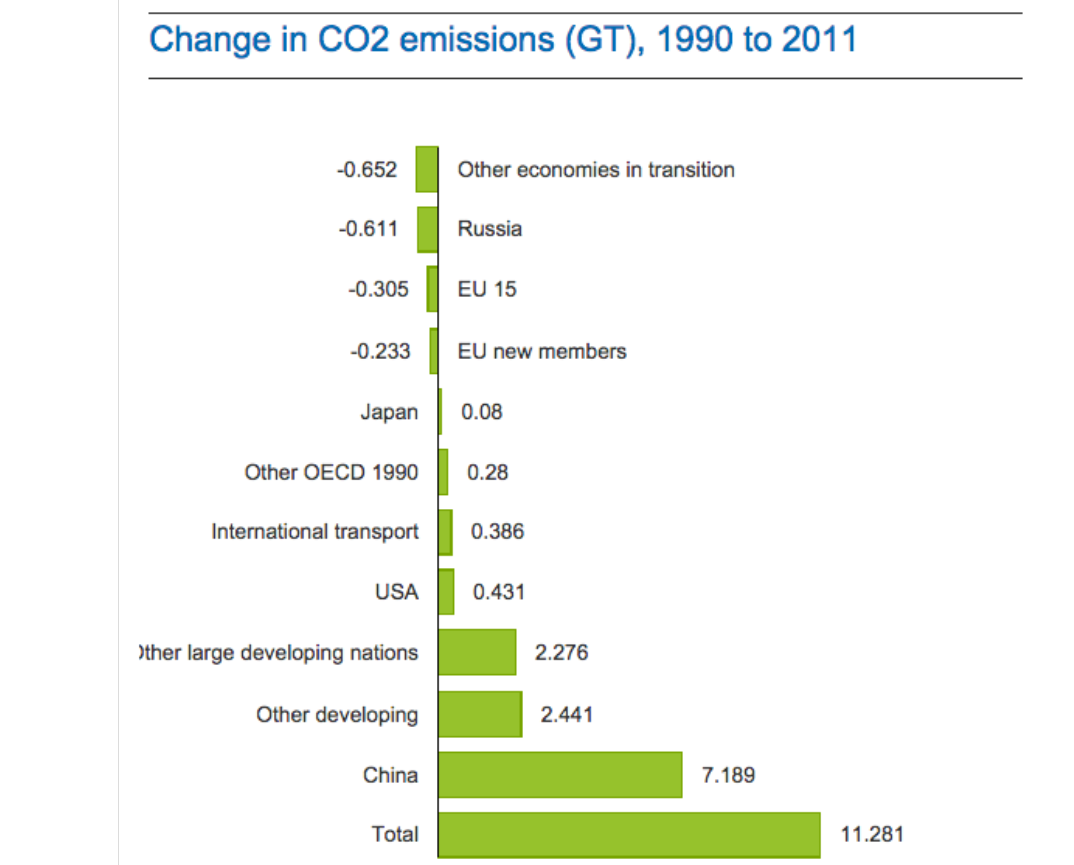 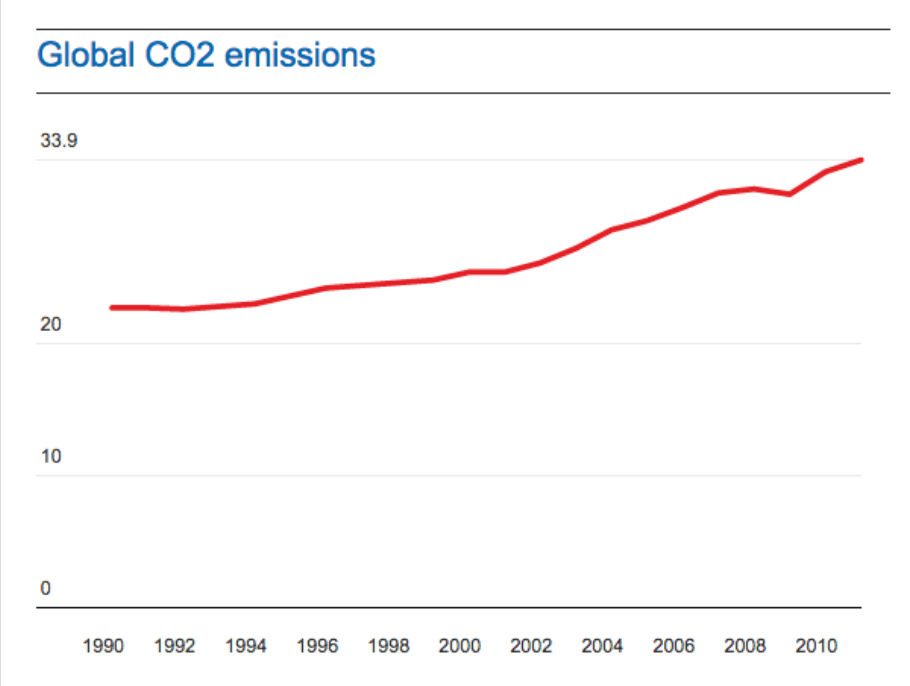 Activity 2: Assess the success of this protocol.In order to achieve an “A” grade for this task - you will need to add in some stats and facts about the long term predictions from this podcasthttps://www.gimletmedia.com/science-vs/climate-change-the-apocalypse#episode-playerListen 21:00  mins in until 30:00Incorporate these in order to back up your statement about the success of the protocol. In order to do this, ask yourself questions like “was the protocol put in place to stop these changes?” and “How would this podcast have been different if the goals of the protocol were met?”. Feel free to add in any other stats or thoughts you have that support your assessment of the protocol. Climate Change Rising sea levels Rising & extreme temperatures / weather Cause and effect More fires burning more often and for longer Changes in animal patterns / behaviour eg. butterflies Colour of the ocean eg. Atlantic ocean changing colour from white to blue as the ice continues to melt.What happens next? Was the protocol put in place to stop these changes?If the protocol was successful we would not have these predictions in our future?What would be different if the goals of the protocol were met?Learning IntentionJustify why we should care about climate change.WhyHumanity has never faced a challenge like this and the time to do something about it is now.Success CriteriaYou can explain why understanding climate change is important in 25 words or less.ActivitiesWatching videos, listening, talking, reading and writing.What is the message she wants to give her child?What does the author of the poem state the negative impacts of climate change to be?Which university produced this video?How many people could be forced from their homes from changing climate in the decades ahead (0:32)?Is this number larger or smaller than the current population of Australia? Australia’s population clock can be found at http://www.abs.gov.au/ausstats/abs@.nsf/0/1647509ef7e25faaca2568a900154b63Outline what happened in Bolivia (1:37)?Outline what has happened in Bangladesh (1:54)? How many people have had to move?What happened on Hathifushi Island in the Maldives (2:07)? How many years later did they still not have proper houses (2:26)?Do both clips say that rising sea levels will have a positive or negative impact on people’s lives?In your opinion, on a scale of 1-10 how bad was this situation?Could the migrants in the video swim?If YOU could not swim, what would be so bad that YOU would get on an unreliable boat?Why do you think they got on those boats?What is the population of your school?How many times the population of your school drowned in those years?Do you think it is fair that the poorest people in the world will have to migrate in these conditions?Define “displacement”.Rewrite this sentence in your own words.Outline a weather event that you think might force people to move, whether they are ready to or not.An “economic shock” is a situation where a person or community suddenly has access to less wealth than previously. Give one why you think a sudden loss of wealth could lead to violence.Use a dictionary to define “amplify”.Rewrite this sentence using your own words.Outline why you think this is.Do you want to visit the Great Barrier Reef?How many people rely on the Great Barrier Reef for employment (2:44)?How many people is this compared to the population of Wagga?How would you feel if you, your parent/s or carers had their job threatened by climate change?Outline which of these you think is the worst impact? You may have to watch the video through again to decide.In your opinion on a scale of 0-10, how bad is climate change?●      0= not bad at all●      5= kind of bad●      10= as bad as it getsWhat made you choose your value above?In 25 words or less, why should we learn about climate change?Learning Intention:Outline the 5 main areas of climate.Why:So we can understand “climate change”.Success Criteria:I can successfully distinguish between weather and climate.ActivitiesReading, writing, weather observations, using maps.WeatherClimate1231Temperature23451T____________2C____________    Cover3P____________4H____________5W____________1Temp=             degrees Celsius2Rainfall in last hour =        	mm3Wind =                kmph4Humidity=          %5Cloud cover=         	%1Wind=               kmph2Temp=              degrees Celsius3Rainfall=           mm in last 3 hours4Humidity=          %12345Learning IntentionExplain the process of climate change.WhyClimate change is making big changes around our world.Success CriteriaMake accurate flow chart and write explanation in paragraph form.ActivitiesReading, creating group flow chart.World population is increasing.This is creating more demand for...Burning oil and gas to create electricity. This is creating more greenhouse gas emissions.A higher global population of cows.This will lead to more methane (a greenhouse gas) in the atmosphere.Resources from forests. Trees are able to convert Carbon Dioxide back to Oxygen, decreasing the amount of greenhouse gases in the atmosphere.But if we chop the trees down...This will increase the amount of greenhouse gases in the atmosphere, which act like a blanket, trapping heat and warming up the atmosphere.The atmosphere has warmed by approximately 1 degree Celsius over the last century and likely to go higher as this century progresses.Rising sea levels. Threatening the nesting beaches of sea turtles.Changing seasons.Warmer temperatures could mean that more female turtles are born compared to male turtles.Farming becomes more difficult, which could lead to an increase in the use of chemicals that destroy soils.Shrinking areas of sea ice.Therefore less habitat for polar bears and certain seal species.Learning IntentionExpand our knowledge of climate change.WhyThere are many more effects than what we have learned about so far.Success CriteriaYou have supported the explanation from the last lesson with further details from resources included in this document.ActivitiesReading, writing, talking.Causes of climate change1234Effect on the atmosphere12Effects of warming atmosphere on the other three spheres123●  	More than 90% of climate scientists agree that our current climate change is mainly caused by humans.●  	Sea level could rise by 90cm (three feet by the year 2100).●  	2017 average global surface temperature was 1.69 degrees Celsius warmer than the 20th century average.●  	We have increased the amount of Carbon Dioxide in the atmosphere by half since the 1960’s.Climate change refers to changing patterns of weather. At this point in time Earth’s climate is changing due to (fill this in). Over nine out of ten climate scientists believe (fill this in). This essay will explain (fill this in).PointHumans are causing climate change through various activities.Explain/Example(fill this in)Explain/Example(fill this in)LinkTherefore our current changes in climate are due to (fill this in).PointThese human activities are having an effect on our atmosphere.Explain/Example(fill this in)Explain/Example(fill this in)LinkDue to this our atmosphere is (fill this in).PointChanges in atmospheric temperature have an impact in humans. Heat waves can be devastating.Explain/Example(fill this in)Explain/Example(fill this in)LinkAtmospheric temperature has a big impact on humans.PointThe changes in our atmosphere have a flow on effect into other areas of the Earth.Explain/ExampleThe amount of ice around the world is (fill this in)Explain/ExampleThe amount of ice around the world is (fill this in)Link(fill this in)PointThe biosphere is also impacted as a flow on effect from changes in climate.Explain/ExampleBramble Cay Melomys (fill this in)Explain/ExampleBramble Cay Melomys (fill this in)Link(fill this in)Climate change can be viewed as a series of steps in a process. These include (fill this in)Learning IntentionCreate visual aids in order to back up our essay ideas.WhyVisual aids can support meaning being given to the reader.Success CriteriaCan make a flowchart to represent the ideas in each of the paragraphs from the essay created in the last lesson.ActivitiesDrawing flow charts and a sketch map.●      Did you like the essay? Why or why not?●      Did the essay explain the process of climate change using different steps? Were any missing?●      Did the essay use statistics? How many? Were there enough? Why or why not?●      Did the essay use geographical terminology? Did it use enough? Why or why not?●      Did the essay give good examples to back up ideas? Why/why not?Highlight the sections of the writing that you liked in yellow. For each section leave a 1-2 sentence comment which states why you liked them. A section could be as short as one word or as long as a paragraph.Highlight the sections of the writing that you liked in yellow. For each section leave a 1-2 sentence comment which states why you liked them. A section could be as short as one word or as long as a paragraph.Highlight the sections that did not make sense to you in green. For each of these sections, leave a 1-2 sentence comment on what did not make sense and how you think they could be improved. A section could be as short as one word or as long as a paragraph.Highlight the sections that did not make sense to you in green. For each of these sections, leave a 1-2 sentence comment on what did not make sense and how you think they could be improved. A section could be as short as one word or as long as a paragraph.GradeGrade descriptorThe essay fits into...Grade AThe student has an extensive knowledge and understanding of the content and can readily apply this knowledge. In addition, the student has achieved a very high level of competence in the processes and skills and can apply these skills to new situations.Grade BThe student has a thorough knowledge and understanding of the content and a high level of competence in the processes and skills. In addition, the student is able to apply this knowledge and these skills to most situations.Grade CThe student has a sound knowledge and understanding of the main areas of content and has achieved an adequate level of competence in the processes and skills.Grade DThe student has a basic knowledge and understanding of the content and has achieved a limited level of competence in the processes and skills.Grade EThe student has an elementary knowledge and understanding in few areas of the content and has achieved very limited competence in some of the processes and skills.Learning IntentionPractice labelling maps with scientific information.WhyMaps are often used in the media and are an easy way of identifying where things occur.Success CriteriaEach of facts below are correctly labelled on a blank map using the BOLTSS convention.ActivitiesReading and labelling a map.Learning intentionExplain factors influencing weather in NSW.WhyWind patterns are a major influence on the climate in NSW.Success CriteriaYou can verbally explain how 4 wind patterns influence NSW.ActivitiesWatching videos and writing.1234 p r e c _ _ _t _t _ _nI_______n 	O________n 	D________eIt is good at blocking other …Wind patterns help control the amount of (fill this in) Australia gets. The main wind patterns that influence us are123In the space below, outline how each of the wind patterns you have learnt about this lesson influence Australia.123Learning Intention: Identify the impacts of climate change on Wagga WaggaWhy: We already have significant impacts in Wagga and planning underway to adapt to future changesSuccess Criteria: 85% correct for these questionsActivity 1Watch videos on either        	www.simpleclimateaction.comor      https://www.youtube.com/channel/UCV4h0PgGXJvP3zFujJ59R-AThen respond to questions belowCorrect responses are highlightedLearning Intention: Identify the impacts of climate change on Wagga WaggaWhy: We already have significant impacts in Wagga and planning underway to adapt to future changesSuccess Criteria: 85% correct for these questionsActivity 1Watch videos on either        	www.simpleclimateaction.comor      https://www.youtube.com/channel/UCV4h0PgGXJvP3zFujJ59R-AThen respond to questions belowCorrect responses are highlightedVideo NameMultiple Choice QuestionsParks help us cope with climate changeWhere is most new residential land in Wagga Wagga built?a.              On old agricultural landb.              On old industrial landc.              Near bus stopsd.              In muddy areasHaving more parks in Wagga Wagga will...a.              Make people skip school moreb.              Reduce the impact of heat on people in the cityc.              Increase in the impact of heat on people in the cityd.              Make less room for new houses to be builtThe levee bankThe levee bank around central Wagga Wagga is being upgraded to protect from a...a.              Tiger escape from the zoob.              Zombie apocalypsec.              1 in 100 year floodd.              Severe droughtThe risk of flood in Wagga Wagga is likely to increase in the future.a.              Trueb.              FalseHow high has our river come up?The flood levels that Wagga Wagga usually experiences once every twenty years is likely to become higher.a.              Trueb.              FalseThe 2012 floodIn 2012, rain that fell in central Wagga could not escape into the river becausea.              There were too many whales in the riverb.              The river level was too lowc.              There was too much grass soaking the water upd.              The water level in the Murrumbidgee River was already up over the stormwater drainsWollundry LagoonThis lagoon floodeda.              The Council chambersb.              The local hairdresserc.              The Botanic Gardensd.              Willans HillThe Wagga Integrated Transport StrategyThe Wagga Integrated Transport Strategy shows thatA) Wagga Wagga is getting too bigB) Wagga Wagga is shrinking in sizeC) People want to use more active transportD) People don’t like riding bikesThe Wagga Integrated Transport Strategy willA) Allow more space for people to ride bikesB) Allow less space for people to ride bikesC) Encourage people to ride bikes dangerouslyD) Give people flat bike tyresAll areas of Wagga will look different to make it easier to ride bikesA) TrueB) FalsePeople riding bikes instead of using their cars will reduce their greenhouse gas footprintA) TrueB) FalseBuildings must pass the BASIX testThe BASIX laws relate to how...a.              Much energy and water we useb.              Much toilet paper we usec.              Many plastic bags we used.              Basic our environment isThe BASIX laws only apply to creating brand new buildingsa.              Trueb.              FalseWagga’s great new bin systemWagga Wagga residents will still have three bins for the new bin collection system.a.              Trueb.              FalseBins in Wagga Wagga are usually half full ofa.              Electronics equipmentb.              Junkc.              Food and other compostable materiald.              Old tyresHaving a new bin collection system willa.              Increase our greenhouse gas emissionsb.              Decrease our greenhouse gas emissionsc.              Prevent us from throwing out lawn clippingsd.              Make people litter moreMethane can heat up more than Carbon Dioxidea.              Trueb.              FalseUsing a compost system will decrease the amount of methane being created.a.              Trueb.              FalseHow is climate change impacting fire risk?The Wagga Wagga area is going to get more high fire danger days than in the past.a.              Trueb.              FalseDoes the RFS have to change what they do because of climate change?The Rural Fire Service always plansa.              To fight fires, no matter what the weather is.b.              To use the least amount of money in order to save as much as possible.c.              To have great birthday parties.d.              To chop down as many trees as possible.Portable weather stations help the Rural Fire Service toa.              Save their energy for lifting the fire hoses.b.              Have the most up to date weather information.c.              Look trendy.d.              Control the weather.Hazard Reduction BurningThere are already changes in weather patterns in the local area.a.              Trueb.              FalseWhat is one of the current impacts of the changes that we are already experiencing?a.              It is easier to fly kites in the new wind patterns.b.              The river levels are making it easier to put out fires.c.              It is easier to have controlled hazard reduction burns.d.              It is becoming more difficult to control hazard reduction burns.Wagga’s winter in 2017 was…a.              A great time for the local sporting competition.b.              Hard for birds because of the cold weather.c.              The warmest winter that we have had on record.d.              As hot as summer.How has Wagga’s rainfall pattern already changed?a.              We now get most of our rain in the warmer months rather than the colder months.b.              Our raindrops are becoming bigger.c.              We are getting much less rain.How does climate change impact the University of Notre Dame?The University of Notre Dame has changed their medicine courses to reflect the changing climate of Australia, including Wagga Wagga.a.              Trueb.              FalseHeatwaves area.              Occurring earlier in the year and lasting for a shorter period of timeb.              Getting coolerc.              Occurring earlier in the year and lasting for longer periods of timed.              Not happening anymoreThe 2009 heatwave in Victoria lead toa.              A lowering of sea levelsb.              Approximately 400 deathsc.              4 deathsd.              Lower water billsHeat illness is easier to acquire if you area.              Tall and over 30 years oldb.              A good sportspersonc.              Young, old or already sickd.              Fit, middle aged and healthyDoes climate change impact asthma?Every year a campaign is run that aims to teach people abouta.              The dangers of kangaroosb.              The dangers of climate changec.              The benefits of climate changed.              The dangers of pollens and asthmaAsthma has the following effect on the bodya.              Helps us to get strongerb.              Causes our airways to get smallerc.              Causes our airways to get biggerd.              Makes us think more clearlyPollens can causea.              Paint to come off buildingsb.              Air conditioning not to workc.              Asthma attacksd.              Sore joints in our bodiesChanges in pollen levels could occur because of changes in our climatea.              Trueb.              FalseChanges in our climate can help viruses such as __________ to become more common in Wagga.a.              Ross River Virusb.              Human Immunodeficiency Virusc.              Ebola Virusd.              Bird FluHypOthermia or HypErthermia, what’s the difference?What does hyperthermia mean?a.              Too fastb.              Too slowc.              Too hotd.              Too coldWhy you have an electric car?Which two methods does Ed mention are options for powering a car?a.              Solar panels and petrolb.              Solar panels and single use batteriesc.              Petrol and dieseld.              Diesel and biofuelsBurning petrol in cars produces a greenhouse gas calleda.              Laughing gasb.              Carbon Dioxidec.              Oxygend.              NitrogenHow many Panels does CSU have?How many solar panels does Charles Sturt University have?a.              Over 6b.              Over 60c.              Over 600d.              Over 6000On a hot summer’s day, how many homes could their panels power?a.              8b.              80c.              800d.              8000How a solar panel worksThe solar panels make the most energy ona.              Winter daysb.              Cold daysc.              Warm daysd.              Long summer daysHow do panels combat climate change?The main thing that humans do that makes greenhouse gas emissions is?a.              Creating electricity from burning coalb.              Creating electricity from using solar panelsc.              Farming animalsd.              Driving carsOne of the advantages of using solar panels to create electricity is toa.              Reduce the need for burning coalb.              Reduce the need for making light switchesc.              Increase the use of light switchesd.              Increase the need for burning coalHomemade science explanations!Which substance are humans burning in order to create electricity?a.              Coalb.              Dirtc.              Trashd.              Solar PanelsSea levels are rising because…a.              Ice on land is melting and going into the oceanb.              Fish are getting bigger and pushing sea level upc.              It is raining mored.              The Earth is sinkingIf hot air rises…a.              The atmosphere goes into spaceb.              A vacuum is created below it, which causes surface windsc.              Hot air balloons get blown awayd.              Birds get hotterThe particle that is created by burning coal and is largely responsible for heating up our atmosphere isa.              Carbon Monoxideb.              Ozonec.              Carbon Dioxided.              NitrogenClimate change and the RiverinaThere are many effects of climate change on the Riverina.a) Trueb) FalseThe average atmospheric temperature is expected to decrease in the future.a) Trueb) FalseHumans will be impacted by changes in weather AND changes on animals involved in farming.a) True b) FalseLearning IntentionCompare and Contrast Climate in Jaipur, India to Wagga Wagga, Australia.WhyIf we understand how they compare we can better analyse the effects of climate change.Success CriteriaStudents can confidently explain the effect of the monsoon on India’s average climate.ActivitiesLabel map, watch video, create climate graph, written response.SimilaritiesDifferencesWhere were Harpreet and Nishan born?What has surprised them about moving to Wagga?What is the weather like in Punjab, India?Why is the sky smoky in Punjab, India?What foods are grown on Nishan’s farm?What do Nishan’s family do differently for the food they grow for themselves.How has the environment changes over time?What is happening to life expectancy in India?How are weather patterns changing in the Punjab region in India?What are the observable changes in the landscape?What impact is this having farmers in Punjab?What impact does the regulation of planting times have on the availability of farm labourers?What has happened the water table in rural areas of Punjab?Learning IntentionDescribe India’s response to climate change.WhyIt is a low income country and has huge threats from climate change.Success criteriaStudents can identify challenges that India will face when adapting to a changing climate.ActivitiesReading and writing.1231234567Significantly hotter than usual weather in an irrigated areaA significant decline in rainfall in an irrigated areaSignificantly hotter than usual weather in a non-irrigated areaA significant decline in rainfall in a non-irrigated areaSmart IrrigationReduce post-harvest lossData driven supply chain managementFarmer centric crop insuranceEvidence based researchLearning IntentionAssess the success of the Kyoto ProtocolWhyWe need to understand what role government can play in addressing this issue.Success CriteriaYou have made a judgement on how successful the Kyoto protocol was.ActivitiesReading, listening, writing.The definition of a protocol from the Oxford Dictionary is:“The original draft of a diplomatic document, especially of the terms of a treaty agreed to in conference and signed by the parties.”Describe the protocol:Describe what it set out to achieve:Describe what the results were:Use adjectives (such as large, small, great or little) to assess the success of the protocol. Make sure you explain why you think this: